№ п/пНаименование товара, работ, услугЕд. изм.Кол-воТехнические, функциональные характеристикиТехнические, функциональные характеристики№ п/пНаименование товара, работ, услугЕд. изм.Кол-воПоказатель (наименование комплектующего, технического параметра и т.п.)Описание, значениеСпортивное оборудованиеСО 1.63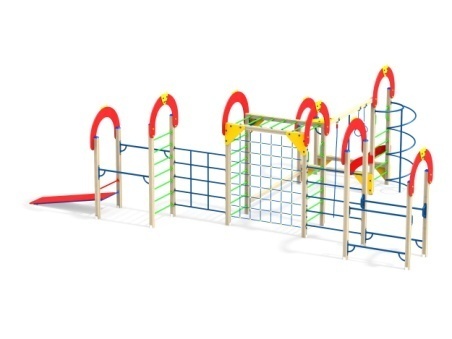 Шт. 1Спортивное оборудованиеСО 1.63Шт. 1Высота  (мм) 3209(± 10мм)Спортивное оборудованиеСО 1.63Шт. 1Длина  (мм)10000(± 10мм)Спортивное оборудованиеСО 1.63Шт. 1Ширина  (мм)6250(± 10мм)Спортивное оборудованиеСО 1.63Шт. 1Применяемые материалыПрименяемые материалыСпортивное оборудованиеСО 1.63Шт. 1СтолбыВ кол-ве 22 шт. клееного деревянного  бруса, сечением не менее 100х100 мм и имеющими скругленный профиль с канавкой  посередине. Сверху столбы должны заканчиваться пластиковой  заглушкой синего цвета в форме четырехгранной усеченной пирамиды.Снизу столбы должны оканчиваться металлическими оцинкованными  подпятниками, выполненными из листовой стали толщиной не менее 4 мм и трубы диаметром не менее 57 мм (толщина стенки 3.5 мм). Усиление устойчивости конструкции комплекса должно обеспечиваться за счет крепления, перпендикулярно подпятникам, закладных элементов из профильной трубы сечением не менее 50х25 мм. Усиливающие закладные элементы крепятся к столбам на два глухаря.  Подпятники должны заканчиваться монтажными  круглыми фланцами, выполненными из стали толщиной не менее 3 мм. Нижняя часть подпятников и закладных элементов бетонируются в землю.Спортивное оборудованиеСО 1.63Шт. 1РукоходВ кол-ве 1шт. должен быть выполнен  из совокупности металлических труб диметром не менее 32 мм и толщиной стенки 3.5мм с двумя штампованными  ушками, выполненными из листовой стали толщиной не менее 4мм, под 4 самореза.Спортивное оборудованиеСО 1.63Шт. 1Кронштейн с кольцамиВ кол-ве 2шт. должен быть выполнен  из металлического листа толщиной не менее 4 мм. Канат полипропиленовый армированный диаметр не менее 16мм. с двумя кольцами из ламинированной фанеры толщиной не менее 24 мм.Спортивное оборудованиеСО 1.63Шт. 1Кронштейн с канатомВ кол-ве 1шт должен быть выполнен  из металлического листа толщиной не менее 4 мм. Канат полипропиленовый диаметр не менее 30ммСпортивное оборудованиеСО 1.63Шт. 1Перекладина усиленнаяВ кол-ве 4шт. должна быть выполнена  из металлической трубы диметром не менее 32мм и толщиной стенки 3.5мм и иметь два ребра жесткости. Спортивное оборудованиеСО 1.63Шт. 1Арка декоративнаяВ кол-ве 8 шт. должна быть выполнена из влагостойкой фанеры марки ФСФ сорт не ниже 2/2 и толщиной не менее 24мм.Спортивное оборудованиеСО 1.63Шт. 1Гимнастическая скамья В кол-ве 1шт. должна быть выполнена  из металлической трубы диметром не менее 32 мм и толщиной стенки 3.5мм и фанеры толщиной не менее 24мм.Спортивное оборудованиеСО 1.63Шт. 1Брусья настолбные гимнастическиеВ кол-ве 2шт. должна быть выполнена  из металлической трубы диметром не менее 42мм и толщиной стенки 3.5ммСпортивное оборудованиеСО 1.63Шт. 1Шест спиральВ кол-ве 1 шт. шест выполнен из трубы диаметром  не менее 42 мм и толщиной стенки не менее 3.5 мм и должен заканчиваться монтажным круглым фланцем, выполненным из стали толщиной не менее 3мм, который бетонируются в землю. Спираль выполнена из трубы диаметром не менее 32 мм и толщиной стенки не менее 3,5мм с двумя штампованными ушками, выполненными из листовой стали толщиной не менее 4мм, под 4 самореза.Спортивное оборудованиеСО 1.63Шт. 1Сетка полипропиленоваяВ кол-ве 1 шт.  размером не менее 2100х1900мм. Должна быть выполнена из полипропиленового армированного каната, скрепленного между собой антивандальной и безопасной  пластиковой стяжкой троса и заканчиваться «Т» образной пластиковой заглушкой. Спортивное оборудованиеСО 1.63Шт. 1ПерекладиныВ кол-ве 37 шт. должна быть выполнена  из металлической трубы диметром не менее 32мм и толщиной стенки 3.5мм с двумя штампованными ушками, выполненными из листовой стали толщиной не менее 4мм, под 4 самореза.Спортивное оборудованиеСО 1.63Шт. 1Соединительные фанерные накладкиВ кол-ве 8шт. должна быть выполнена из влагостойкой фанеры марки ФСФ сорт не ниже 2/2 и толщиной не менее 24мм.Спортивное оборудованиеСО 1.63Шт. 1Ручка вспомогательнаяВ кол-ве 2шт. должна быть выполнена  из металлической трубы диметром не менее 22 мм и толщиной стенки 2.5 мм  с двумя штампованными ушками, выполненными из листовой стали толщиной не менее 4мм, под 4 самореза. Вся металлическая поверхность обрезинена слоем яркой однородной резины (синим, красным или желтым цветом), толщина резинового слоя ручки  не менее 5 мм. Обрезинивание металла выполнено методом литья под давлением. Внешняя поверхность резины имеет фактуру шагрени. Температура эксплуатации прорезиненной ручки от -50°С до +60°С. Резиновая поверхность ручки препятствует соскальзыванию руки и исключает примерзание мягких тканей человека в холодное время года. За счет обрезинивания  достигается более высокая травмобезопасность, атмосферостойкость и износостойкость оборудования.Спортивное оборудованиеСО 1.63Шт. 1МатериалыКлееный деревянный брус  должен быть выполнен из сосновой древесины, подвергнут специальной обработке и сушке до мебельной влажности 7-10%, тщательно отшлифован  со всех сторон и покрашен в заводских условиях профессиональными двухкомпонентными красками. Влагостойкая фанера должна быть  марки ФСФ сорт не ниже 2/2, все торцы фанеры должны быть закругленными, радиус не менее 20мм, ГОСТ р 52169-2012 и окрашенная двухкомпонентной краской, специально предназначенной для применения на детских площадках, стойкой к сложным погодным условиям, истиранию, устойчивой к воздействию ультрафиолета и влаги. Металл покрашен полимерной порошковой краской. Заглушки пластиковые, цветные. Все метизы оцинкованы. Канат полипропиленовый.Спортивное оборудованиеСО 1.63Шт. 1ОписаниеСпортивный комплекс состоит из клееных столбов,  рукохода, арок, брусьев гимнастических, каната, колец, гимнастической скамьи, шеста спирали, перекладин, сетки полипропиленовой и сетки металлической. Все резьбовые соединения должны быть закрыты разноцветными пластиковыми заглушками.